Moje vedomosti z matematiky – 3.štvrťrok2. ročníkMeno žiaka:...........................................................................  Dátum:..........................  Trieda: ....................Zapíš číslom       tridsaťsedem			deväťdesiatštyri 		päťdesiatšesť2. Porovnaj čísla a napíš, o koľko sú rozdielne:   	35         39   o ___			 70        63  o ___	        70  o ___        		 82        76   o ___Vypočítaj rozdiel:   50 – 30 = ___         76 – 20 =  ___         59 –  7 =  ___         93 – 18 =  ___ 	      – 7 = ___            80 – 60 = ___          45 – 30 =  ___        87 –  59 =  ___  Vypočítaj súčet:    70 + 10  = ___        25 + 20 = ___     	           56 + 4 = ___         25 +  49 = ___    + 9  = ___           80 + 20  = ___                37 + 40 = ___        43 + 28  = ___    Doplň správne čísla:    38 +        = 45	   84 –          = 81	          + 55 = 65	         - 21= 266. Vyrieš slovnú úlohu:    Vetrovka stála 58€. Botasky boli o 9 € lacnejšie.    Koľko eur stáli botasky?     Výpočet:  ____________________________     Odpoveď:    _____________________________________________________Počítaj šikovne.33		68		24		92		51		10024	      -  19 		67 	       - 35 		27 	         - 14	Usporiadaj čísla od najväčšieho:   84, 29, 6, 13, 95, 17	 Narysuj úsečku : 10.Narysuj  priamku      .				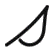 Na nej si zvoľ bod M .Narysuj  úsečku  /MN/= 4cm, ktorá leží na priamke     .Nezabudni si všetko ešte raz skontrolovať!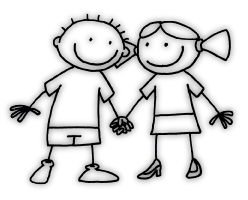 